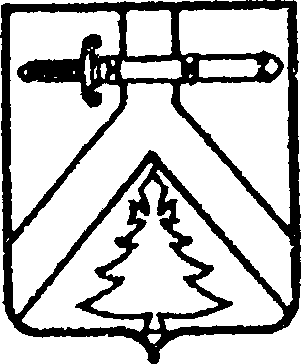 АЛЕКСЕЕВСКИЙ СЕЛЬСКИЙ СОВЕТ ДЕПУТАТОВКУРАГИНСКОГО РАЙОНА КРАСНОЯРСКОГО КРАЯРЕШЕНИЕ28.12.2020                                      с. Алексеевка                                    № 6-26р(в редакции Решения Алексеевского сельского Совета депутатов от 00.00.2022 № Проект) Об утверждении Положения «Об  административной комиссии  муниципального образования Алексеевский  сельсовет»На основании ст. 35 Федерального закона от 06.10.2003 № 131-ФЗ «Об общих принципах организации местного самоуправления в Российской Федерации», законом Красноярского края «Об административных комиссиях в Красноярском крае от 23.04. 2009 № 8-3168, руководствуясь Кодексом Российской Федерации, законом Красноярского края «Об административных нарушениях» от 02.10.2008 № 7-2161, законом Красноярского края «О наделении органов местного самоуправления муниципальных образований края государственными  полномочиями по  созданию и обеспечению деятельности административных  комиссий» от  23.04.2009 № 8-3170, Уставом муниципального образования Алексеевский  сельсовет, Алексеевский  сельский   Совет  депутатов  РЕШИЛ:Приложение 2 к решению Алексеевского сельского Совета депутатов изложить в следующей редакции: Составадминистративной комиссии муниципального образованияАлексеевский сельсоветПредседатель комиссии            -  Романченко Мария Васильевна,                                    Глава    Алексеевского сельсовета.Заместитель председателя        -  Волощенко Ольга Викторовна                                  директор МБОУ «Алексеевская СОШ № 9».Ответственный  секретарь        -  Тамар Надежда Николаевна,                                   зам. Главы Алексеевского сельсовета.Члены комиссии:                       -  Локотьков Виталий Борисович,                                       представитель общественности.                                -  Морозов Анатолий Петрович,                                        представитель  общественности.                                 -  Карапунарлы Валентина Ивановна,                                                     староста д. Новопокровка,                                 депутат Алексеевского Совета депутатов.                                   -  Сметанина Ольга Васильевна,                                    депутат Алексеевского Совета депутатов.4. Контроль за исполнением настоящего решения возложить на  Председателя Алексеевского сельского Совета депутатов (Лазарева).5. Опубликовать решение в газете «Алексеевские вести» и на «Официальном интернет-сайте администрации Алексеевского сельсовета» (Alekseevka.bdu.su).         6. Настоящее решение вступает в силу со дня, следующего за днем его официального опубликования (обнародования).Председатель Совета депутатов                                   Глава сельсовета                              А.С. Лазарев                                               М.В. РоманченкоПриложение № 1                                                                                                          к Решению Алексеевского сельского Совета депутатов                                                                                                          от 28.12.2020г № 6-26рПОЛОЖЕНИЕОБ   АДМИНИСТРАТИВНОЙ  КОМИССИИМУНИЦИПАЛЬНОГО  ОБРАЗОВАНИЯ  АЛЕКСЕЕВСКИЙ  СЕЛЬСОВЕТ                     1. Правовой  статус административной  комиссии 	1.1 Настоящее     Положение   разработано   в    соответствии   с    Кодексом Российской Федерации об административных правонарушениях (далее КоАП РФ), Законом Красноярского края «Об административных правонарушениях» от 02.10.2008 г.  №7-2161 (далее Закон края),  законом  Красноярского   края «Об  административных  комиссиях в   Красноярском   крае»  от 23.04.2009 г.  №8-3168 , законом Красноярского края  « О   наделении   органов    местного самоуправления   муниципальных   образований      края    государственными полномочиями по созданию и обеспечению деятельности административных комиссий» от 23.04.2009 г №8-3170 в  целях  предупреждения  и   пресечения административных правонарушений в различных сферах  жизнедеятельности на   территории   муниципального образования  Алексеевский сельсовет (далее сельсовет).1.2. Административная   комиссия   сельсовета   в     своей      деятельности руководствуется   Конституцией   Российской   Федерации,  КоАП,  иными Федеральными законами  и   нормативными   правовыми  актами Российской Федерации,  Красноярского края,   сельсовета   и  настоящим Положением. 2.  Основные    задачи     2.1. Основными задачами  комиссии  являются:                                        -осуществление производства по делам об административных правонарушениях, совершенных    на территории сельсовета, в  соответствии с КоАП, законом  края;      -  своевременное, всестороннее, полное и объективное   выяснение обстоятельств каждого дела об административном правонарушении;                            -  принятие      соответствующего    решения     по   результатам  рассмотрения протоколов и   других  материалов    об   административном правонарушении; - выявление    причин     и      условий,       способствующих     совершению административных правонарушений.                    3. Порядок создания и состав административной комиссии3.1 Административная комиссия является постоянно  действующим    коллегиальным  органом, создаваемым    Алексеевским    сельским Советом депутатов (далее  сельским    Советом)  из   числа   представителей   органов местного самоуправления, членов   общественных организаций,  иных  лиц соответствующих требованиям  работы в административной   комиссии     для рассмотрения   дел об административных правонарушениях   и   составления протоколов об административных правонарушениях, в случаях, предусмотренных законом края.  3.2.   Административная    комиссия    создаётся   сельским   Советом   по представлению   главы     сельсовета  в    составе:    председателя, заместителя председателя, ответственного секретаря  и   иных  членов  комиссии на срок полномочий представительного органа сельсовета.        Ответственный секретарь административной комиссии должен иметь  гражданство  Российской  Федерации  и,  как правило,  юридическое образование.        Члены  административной комиссии должны иметь высшее или среднее профессиональное образование.               Председатель, заместитель председателя, ответственный  секретарь и члены административной комиссии осуществляют свою деятельность на общественных началах.       Председателем, заместителем председателя, ответственным секретарем, членами административной комиссии могут быть следующие должностные  лица:    1) руководители и заместители руководителей в исполнительно-распорядительных  органах  местного самоуправления сельсовета.    2) должностные лица, замещающие  должности   муниципальной  службы категории «специалисты» сельсовета,    3) руководители  контрольных  органов  власти,  органов  местного  самоуправления      сельсовета,    4) руководители и  заместители   руководителей  муниципальных учреждений  Алексеевского сельсовета.  3.3. Членами административной комиссии могут  быть  депутаты сельского Совета, а также представители общественности.   3.4. Состав административной комиссии не может быть  менее  5   человек. Одно и тоже лицо может быть назначено  членом административной   комиссии  неограниченное  число  раз.    3.5. Полномочия   действующего  состава   административной     комиссии прекращаются с момента формирования нового   состава   административной комиссии не менее пяти человек нового состава административной комиссии.    3.6. Председатель, заместитель председателя,  ответственный  секретарь, члены административной   комиссии  осуществляют   свои   полномочия    на общественных началах.    3.7. Административная комиссия имеет круглую печать, содержащую  её полное наименование и бланки со своим наименованием.Административная  комиссия  не  является  юридическим  лицом.         4.   Полномочия  административной    комиссии       4.1. Административная комиссия  рассматривает дела об административных  правонарушениях, предусмотренных статьями: 1.1, 1.2, 1.3, 1.4, 1.5,1.6, 1.7, 2.1,2.2,3.1,3.2,4.3,5.1,5.2,5.3,5.4,6.1,6.2,7.1, пунктом 1 статьи 8.3,  статьями 9.1,12.1, 12.2, 12.3, 12.4, 12.5 ,12.6, 13.1, 13.2, 13.3,     (касающиеся    местного бюджета),  совершенных на  территории сельсовета.      4.1.1 Административная комиссия рассматривает дела об административных  правонарушениях  в   порядке, установленном   кодексом    Российской Федерации «Об  административных правонарушениях».       4.2. Административная комиссия имеет право запрашивать от  должностных  лиц органов государственной власти, иных государственных органов  в том числе от правоохранительных органов местного самоуправления , организаций  независимо  от   их  организационно  правовых  форм   собственности, находящихся  на   территории  сельсовета,  документы,  необходимые   для решения рассматриваемого дела.      4.3. Если при рассмотрении  дела об административном   правонарушении будет установлено, что его рассмотрение не относится к компетенции  комиссии, то дело передается по подведомственности.      4.4. Полномочия председателя  и заместителя председателя    административной  комиссии:      4.4.1. Председатель административной  комиссии:           а)   осуществляет  руководство деятельностью   комиссии;           б)   председательствует на заседаниях комиссии и организует её работу;           в)  участвует в голосовании при вынесении постановления  или определения по делу  об  административном  правонарушении;           г)   подписывает  протоколы  заседаний, постановления и определения,  выносимые административной комиссией;           д)  вносит   от    имени   административной     комиссии   предложения должностным   лицам   органов   государственной   власти  района  и органам местного    самоуправления  по  вопросам  профилактики  административных правонарушений.       4.4.2.  Заместитель председателя  административной комиссии  осуществляет, по поручению председателя комиссии, отдельные его полномочия и замещает председателя административной комиссии в случае его отсутствия или невозможности осуществления им своих полномочий.       4.4.3. Полномочия     ответственного      секретаря        административной комиссии:           а) обеспечивает подготовку материалов дел об административных правонарушениях к рассмотрению на заседаниях комиссии;           б)  извещает  членов административной комиссии и лиц, участвующих в производстве по делу административном правонарушении, о времени и месте  рассмотрения  дела;           в)   ведет протокол  заседания и подписывает его;           г) обеспечивает рассылку постановлений и определений, вынесенных административной комиссией, лицам,  в отношении которых они вынесены и потерпевшим;           д)  ведет  делопроизводство, связанное с деятельностью  комиссии;           е)  осуществляет свою деятельность под руководством председателя  и заместителя председателя административной комиссии;        4.4.4.  Полномочия  членов административной комиссии:        4.4.4.1.  Члены административной комиссии, в том числе председатель  и заместитель председателя, и ответственный секретарь:           а)  предварительно, до начала заседания административной комиссии, знакомятся с материалами, внесенными на рассмотрение  дел об административных   правонарушениях;           б)  участвуют в заседаниях административной  комиссии;           в)  участвуют  в обсуждении принимаемых постановлений;           г)  участвуют в голосовании при принятии   постановлений,          4.4.2.  Протоколы об административных  правонарушениях  составляют должностные    лица,   указанные  в  подпунктах  1, пункта  3.3.      статьи  3 настоящего положения  являющиеся членами административной комиссии, в том числе председатель, заместитель  и ответственный  секретарь   комиссии в соответствии с пунктом  7 статьи  15.2  Закона края «Об  административных правонарушениях».        5. Досрочное прекращение полномочий членов  комиссии.    5.1. Полномочия  члена административной комиссии  прекращаются в  случаях:      а)  подачи членом административной комиссии письменного заявления о прекращении своих полномочий;      б)  вступления в законную  силу обвинительного приговора суда в отношении члена  административной  комиссии;       в)    прекращения гражданства  Российской  Федерации       г)   признания  члена  административной комиссии решения суда, вступившим  в  законную  силу, недееспособным, ограниченно дееспособным,  безвестно  отсутствующим или  умершим;      д) обнаружившейся  невозможностью исполнения членом административной  комиссии своих  обязанностей по состоянию здоровья;      е)   невыполнение обязанностей члена административной комиссии, выражающегося  в систематическом уклонении от участия в работе комиссии без  уважительных  причин;     ж)  смерть члена административной  комиссии.        6.  Порядок  деятельности административной  комиссии    6.1.  Дела  об  административных      правонарушениях     рассматриваются административной комиссией на  заседаниях.   Порядок    созыва    заседаний  комиссии и их периодичность определяются регламентом работы  комиссии, утверждаемым главой  муниципального образования.    6.1.1. Административная комиссия  рассматривает  дела   об    административных  правонарушениях  в порядке,  установленном    Кодексом  РФ    об  административных  правонарушениях.    6.2.  Заседания  административной  комиссии  считаются    правомочными, если  на нём  присутствует  не менее половины от числа членов комиссии.    6.3.  Решения по рассматриваемому, административной комиссией,  делу  об административном правонарушении  принимаются большинством голосов от числа членов комиссии присутствующих на заседании.7.  Делопроизводство    7.1. При  рассмотрении  административной комиссии дел об административных  правонарушениях, в обязательном порядке ведется следующая  документация:-  журнал  регистрации материалов, поступающих на рассмотрение комиссии с отражением в нём вынесенного по каждому  рассмотренному  делу постановления  и  результатов  исполнения;-  протоколы заседаний  административной  комиссии.    7.2. Процессуальные  документы  административной  комиссии заверяются печатью  административной  комиссии.8. Финансовое  и материально техническое обеспечение деятельности    административной    комиссии.         Финансовое и материально – техническое  обеспечение деятельности  административной  комиссии  осуществляется  в  порядке , установленном  Законом  края  «О наделении органов  местного  самоуправления муниципальных  образований края государственными  полномочиями по  созданию и обеспечению деятельности  административных комиссий»                                                                                                        Приложение  № 2                                                                                                          к Решению Алексеевского сельского Совета депутатов                                                                                                     от 28.12.2020  № 6-26рСоставадминистративной комиссии муниципального образованияАлексеевский сельсоветПредседатель комиссии            -  Романченко Мария Васильевна,                                    Глава    Алексеевского сельсовета.Заместитель председателя        -  Волощенко Ольга Викторовна                                  директор МБОУ «Алексеевская СОШ № 9»Ответственный  секретарь        -  Тамар Надежда Николаевна,                                   зам. Главы Алексеевского сельсовета.Члены комиссии:                       -  Локотьков Виталий Борисович,                                       представитель общественности.                                -  Морозов Анатолий Петрович,                                        представитель  общественности.                                 -  Карапунарлы Валентина Ивановна,                                                     староста д. Новопокровка,                                 депутат Алексеевского Совета депутатов                                   -  Сметанина Ольга Васильевна,                                    депутат Алексеевского Совета депутатов.